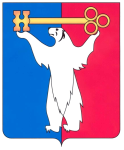 РОССИЙСКАЯ ФЕДЕРАЦИЯКРАСНОЯРСКИЙ КРАЙНОРИЛЬСКИЙ ГОРОДСКОЙ СОВЕТ ДЕПУТАТОВР Е Ш Е Н И ЕО внесении изменений в решение Городского Совета от 08.11.2005 № 58-810«О введении земельного налога на территории муниципального образования город Норильск»В соответствии с Налоговым кодексом Российской Федерации, статьей 28 Устава муниципального образования город Норильск, Городской СоветРЕШИЛ:1. Внести в решение Городского Совета от 08.11.2005 № 58-810 «О введении земельного налога на территории муниципального образования город Норильск» (далее – решение) следующие изменения:1.1. В преамбуле решения слова «статьей 34 Устава» заменить словами «статьей 28 Устава».1.2. Пункт 7 решения исключить.2. Контроль исполнения настоящего решения возложить на председателя постоянной комиссии Городского Совета по бюджету и собственности      Цюпко В.В.3. Настоящее решение вступает в силу по истечении одного месяца со дня опубликования в газете «Заполярная правда», но не ранее 01.01.2017.И.о. Главы города Норильска                                                                    В.В. Цюпко8 ноября 2016 года№ 34/4-751